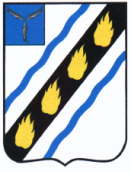 АДМИНИСТРАЦИЯСОВЕТСКОГО МУНИЦИПАЛЬНОГО РАЙОНАСАРАТОВСКОЙ ОБЛАСТИПОСТАНОВЛЕНИЕот 22.06.2023  №  312р.п. СтепноеО внесении изменений в постановлениеадминистрации Советского муниципальногорайона от 07.02.2023  № 52	В соответствии с Федеральными законами от 06.10.2003 № 131-ФЗ                              «Об общих принципах организации местного самоуправления в Российской Федерации», от 29.12.2012 № 273-ФЗ «Об образовании в Российской Федерации», руководствуясь Уставом Советского муниципального района, администрация Советского муниципального района ПОСТАНОВЛЯЕТ:1. Внести изменения  в  постановление администрации Советского муниципального района от 07.02.2023 № 52 «О предоставлении бесплатного двухразового питания детям с ограниченными возможностями здоровья, обучающимся в муниципальных общеобразовательных учреждениях, реализующих адаптированные образовательные программы для детей с ОВЗ на территории Советского муниципального района Саратовской области», изложив пункт 5 в новой редакции:«5. Настоящее постановление вступает в силу со дня его официального опубликования и распространяется на правоотношения, возникшие с 01 сентября 2022 года».2. Настоящее постановление вступает в силу со дня его официального опубликования.Глава  Советскогомуниципального  района                                                                   С.В. ПименовОвтина Т.А.5-02-41